Государственное  бюджетное общеобразовательное учреждение средняя общеобразовательная школа №33  имени кавалера ордена «За личное мужество» С.А.Вотрина  структурное подразделение, реализующее общеобразовательные программы  дошкольного образования «Детский сад № 22»Перфокарты  для игр, направленных на становление ценностей ЗОЖГольдмахер И.И., методист СП «Детский сад № 22» ГБОУ СОШ № 33 г. СызраниТополь И.В. воспитатель СП «Детский сад № 22» ГБОУ СОШ № 33 г. СызраниВозрастная категория: дети 5-7 летМатериал: перфокарты, представляющие собой лист картона (или ламинированный лист бумаги) прямоугольной формы с прорезями в виде квадратов или кругов и картинками (можно использовать кармашки или съемные картинки). Чистые листы бумаги соответствующего размера, цветные или простые карандаши (или фломастеры). Наборы маленьких карточек соответствующие тематике игр.Игры с перфокартами позволяют решать следующие задачи:- активизировать мыслительную деятельность детей, память, внимание;- развивать самостоятельность, инициативность;- повышать познавательный интерес детей;- содействовать формированию предпосылок учебной деятельности: умению выслушивать инструкцию, действовать в соответствии с правилом или образцом;- формировать навыки самоконтроля и самооценки.В ходе каждой игры задачи конкретизируются в зависимости от выбранного направления развития ребенкаИнформация для педагога:Игры могут быть использованы как в ходе совместной деятельности педагога с детьми, в том числе организованной образовательной деятельности, так и в самостоятельной деятельности детей. Использование перфокарт удобно для закрепления пройденного материала. Очень эффективны перфокарты для проверки знаний детей при проведении диагностики, так как позволяют оперативно проверять и отслеживать качество освоения материала. В играх могут использоваться элементы соревнования, в этом случае задание может выполняться индивидуально, в парах или в небольших подгруппах.Карточки с картинками могут быть прикреплены самим педагогом, а могут прикрепляться детьми, например, детям предлагается  отгадать загадку и картинку с отгадкой прикрепить в указанное место.Индивидуализация содержания:Игры способствует осознанию себя, как участника познавательного и игрового процесса каждым ребенком и позволяют дифференцированно подходить к предлагаемым детям заданиям (в зависимости от уровня подготовленности каждого ребенка педагог может варьировать и уровень сложности задания, подбирая определенный набор карточек)Взаимодействие с семьей:Педагог может предложить игры с перфокартами для организации совместной деятельности в домашних условиях. Можно  предложить родителям придумать новые варианты игр или подобрать новый комплект карточек, для предложенных педагогом заданий.Интеграция образовательных областейФизическое развитие речевое развитие, социально-коммуникативное развитие, познавательное развитиеЧто полезно для здоровьяИгровое задание: предложить детям зеленым цветом отметить действия, приносящие пользу организму человека, а красным - действия, приносящие вред.Из чего сварили кашу?Игровое задание: отметить одинаковым цветом или условным значком злак и кашу, которую готовят из соответствующей крупы.Что полезно для осанкиИгровое задание: предложить детям зеленым цветом отметить действия, приносящие пользу для формирования правильной осанки, а красным - действия, приносящие вред. Красный, желтый, зеленыйИгровое задание: предложить детям цветом обозначить к какому столу относятся продукты и блюда (программа «Разговор о здоровье и правильном питании» М.М. Безруких, А.Г. Макеевой, Т.А. Филипповой: красный стол – продукты, которые следует употреблять лишь изредка, желтый стол – продукты, которые следует употреблять 2-3 раза в неделю, зеленый стол – продукты, необходимые в ежедневном рационе). Для того, что бы интерес к игре не угасал, набор картинок периодически меняется.Овощи, ягоды, фрукты – витаминные продуктыИгровое задание: отметить одним цветом, или условным знаком овощи, вторым – фрукты. Для усложнения игры можно добавить картинки с ягодами.Дополнительные картинки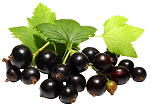 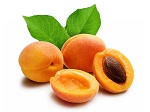 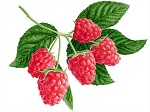 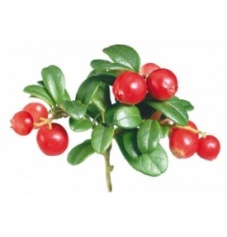 Режим дняИгровое задание: цифрами от 1 до 8 обозначить последовательность действий в течение суток.Чем не стоит делиться с друзьями?Игровое задание: поставить условный знак или отметить цветом те предметы, которыми не стоит делиться с друзьями.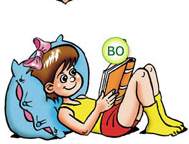 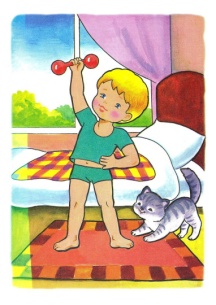 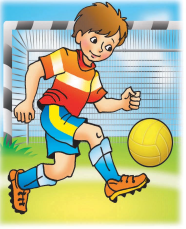 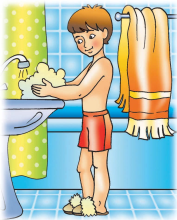 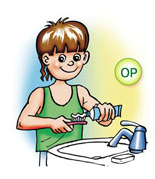 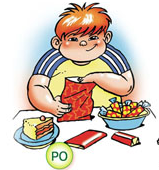 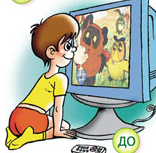 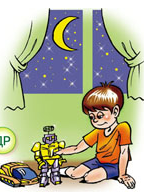 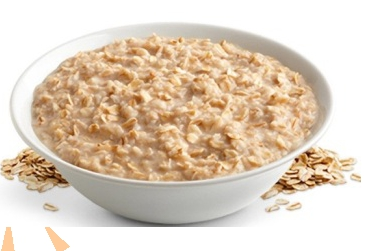 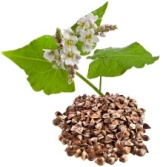 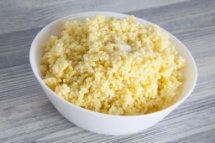 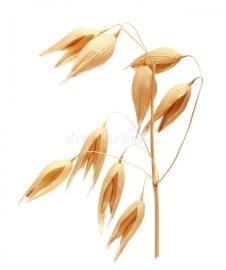 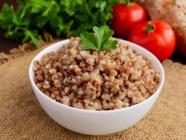 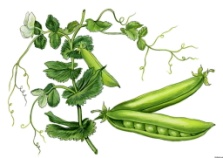 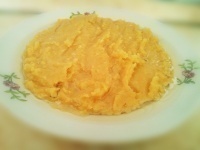 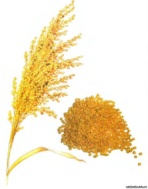 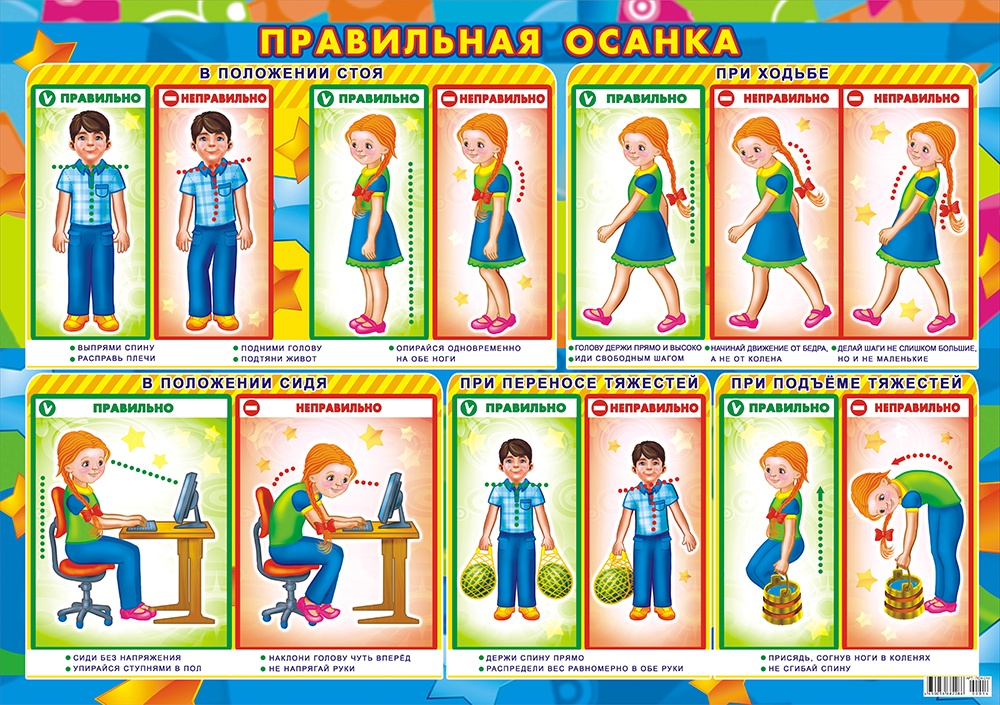 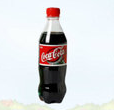 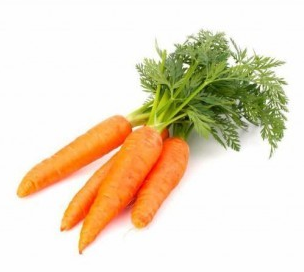 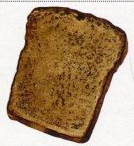 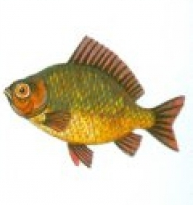 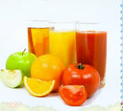 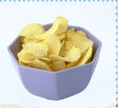 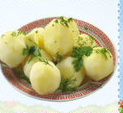 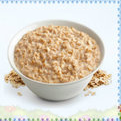 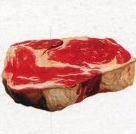 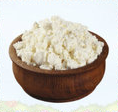 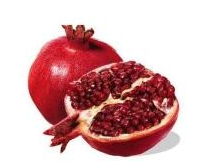 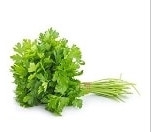 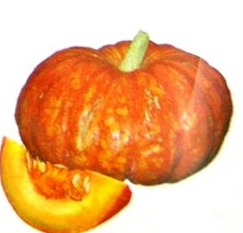 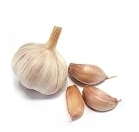 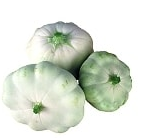 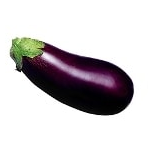 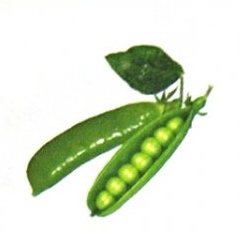 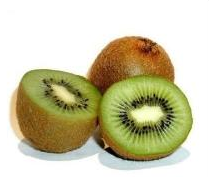 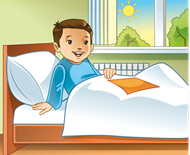 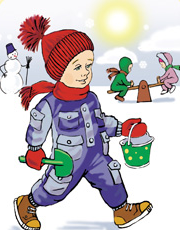 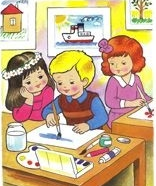 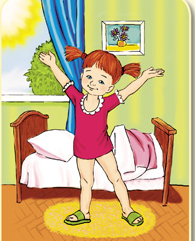 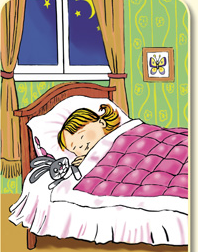 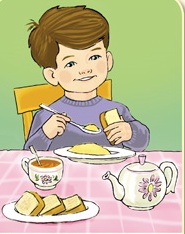 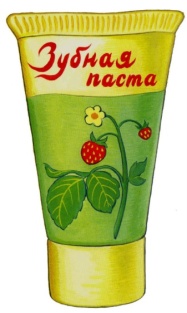 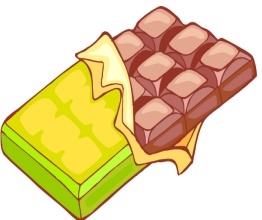 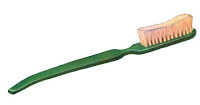 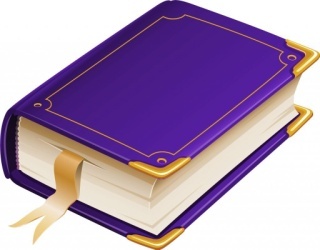 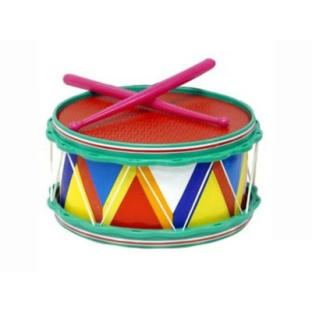 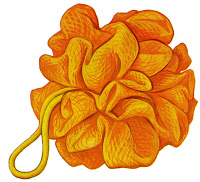 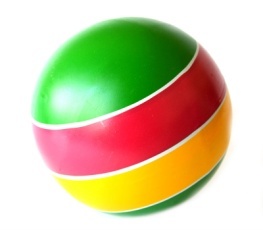 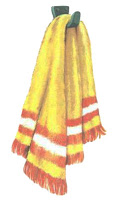 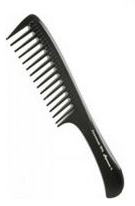 